		Portret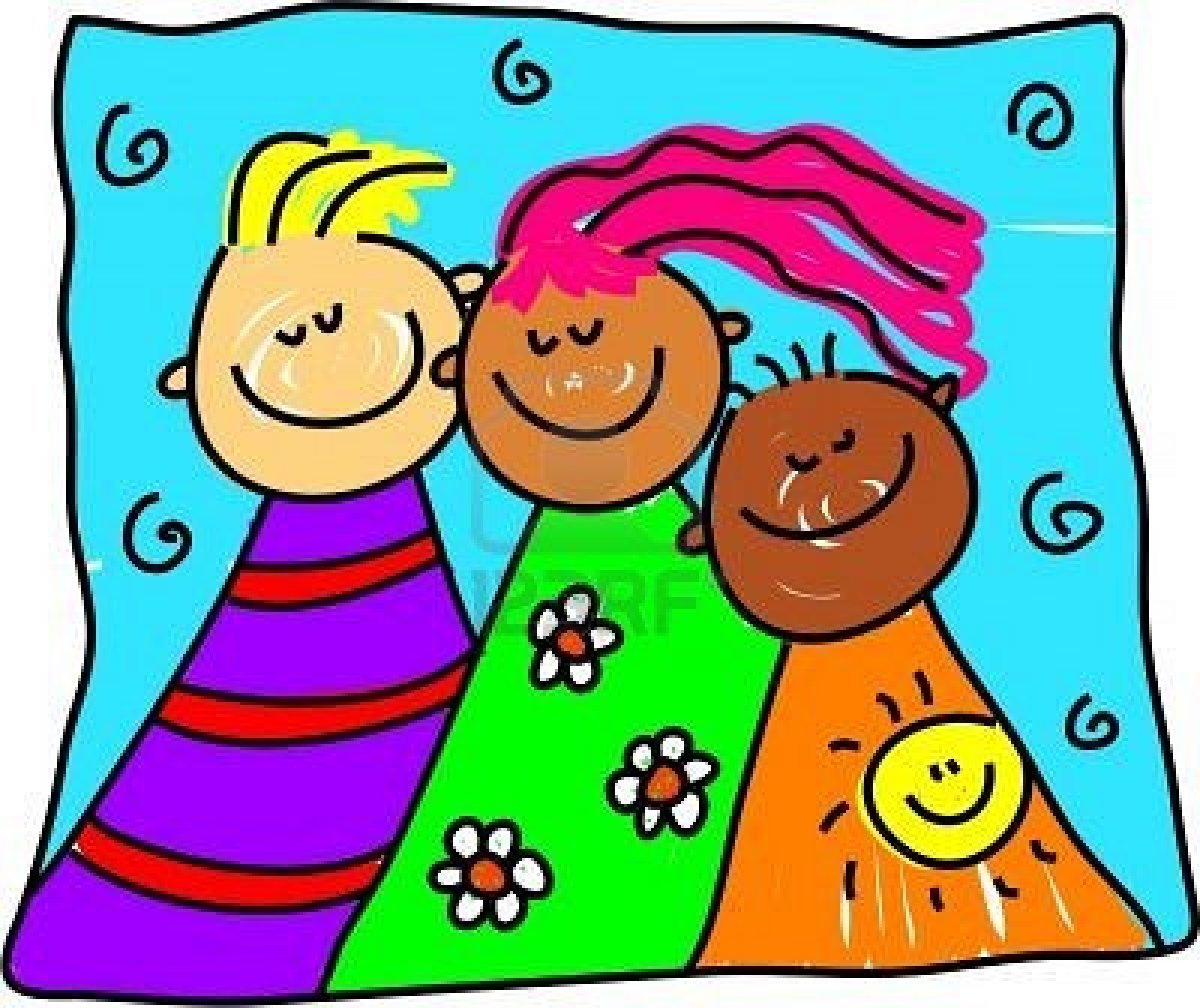 BasisgegevensNaam: Leeftijd:In mijn groep sinds: Taalachtergrond:Wat boeit jouw portretkindFavoriete hoek op school:Saai op schoolFavoriete spel/werkje op schoolFavoriet spel/werkje thuis(vraag het de ouders)Niet boeiend om thuis mee te spelen(vraag het de ouders)Vriend(innet)je